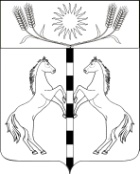 ПОСТАНОВЛЕНИЕАДМИНИСТРАЦИИ  КАНЕЛОВСКОГО СЕЛЬСКОГО ПОСЕЛЕНИЯСТАРОМИНСКОГО  РАЙОНАот 27.12.2017                                                                                        № 120ст-ца КанеловскаяОб отмене постановлений администрации Канеловского сельского поселения Староминского районаВ  целях приведения некоторых нормативных правовых актов  в соответствие  с действующим  законодательством  Российской Федерации, руководствуясь статьей 31 Устава Канеловского сельского поселения Староминского района, постановляю:1.Отменить следующие  постановления администрации Канеловского сельского поселения Староминского района:- Постановлений администрации Канеловского сельского поселения Староминского района от 15.02.2016 № 44 «Об утверждении Административного регламента предоставления администрацией Канеловского  сельского поселения Староминского района муниципальной услуги «Предоставление в собственность, аренду, безвозмездное пользование земельного участка, находящегося в муниципальной собственности, без проведения торгов» на территории Канеловского  сельского поселения Староминского района»- Постановлений администрации Канеловского сельского поселения Староминского района от 18.07.2016 № 143.1 «Об утверждении Административного регламента предоставления администрацией Канеловского сельского поселения Староминского района муниципальной услуги «Заключение нового договора аренды земельного участка без проведения торгов»- Постановлений администрации Канеловского сельского поселения Староминского района от 18.07.2016 № 144.1 «Об утверждении Административного регламента предоставления администрацией Канеловского сельского поселения Староминского района муниципальной услуги «Заключение соглашения об установлении сервитута в отношении земельного участка, находящегося в  муниципальной собственности и земельного участка, государственная собственность на который не разграничена»- Постановлений администрации Канеловского сельского поселения Староминского района от 18.07.2016 № 145.1 «Об утверждении Административного регламента предоставления администрацией Канеловского  сельского поселения Староминского района муниципальной услуги «Предоставление земельных участков, находящихся в муниципальной собственности и земельных участков, государственная собственность на которые не разграничена, гражданам для индивидуального жилищного строительства, ведения личного подсобного хозяйства в границах населенного пункта, садоводства, дачного хозяйства, гражданам и крестьянским (фермерским) хозяйствам для осуществления крестьянским (фермерским) хозяйством его деятельности»- Постановлений администрации Канеловского сельского поселения Староминского района от 18.07.2016 № 146 «Об утверждении Административного регламента предоставления администрацией Канеловского сельского поселения Староминского района муниципальной услуги «Перевод земель или земельных участков в составе таких земель из одной категории в другую»- Постановлений администрации Канеловского сельского поселения Староминского района от 18.07.2016 № 149 «Об утверждении Административного регламента предоставления администрацией Канеловского сельского поселения Староминского района муниципальной услуги «Предоставление земельных участков, находящихся в муниципальной собственности и государственная собственность на которые не разграничена, на торгах»- Постановлений администрации Канеловского сельского поселения Староминского района от 18.07.2016 №151 «Об утверждении Административного регламента предоставления муниципальной услуги «Заключение соглашения о перераспределении земель и (или) земельных участков, находящихся в государственной или муниципальной собственности,  и государственная собственность на которые не разграничена земельные участки, находящихся в частной собственности»2. Контроль за выполнением настоящего постановления оставляю за собой.3. Настоящее постановление подлежит обнародованию.Глава Канеловского сельского поселенияСтароминского района                                                                      Л.Г. Индыло